Министерство культуры Ставропольского краяГОСУДАРСТВЕННОЕ БЮДЖЕТНОЕ ОБРАЗОВАТЕЛЬНОЕ УЧРЕЖДЕНИЕ СРЕДНЕГО ПРОФЕССИОНАЛЬНОГО ОБРАЗОВАНИЯ «СТАВРОПОЛЬСКОЕ КРАЕВОЕ УЧИЛИЩЕ ДИЗАЙНА»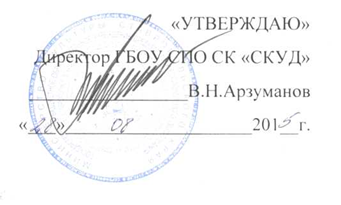 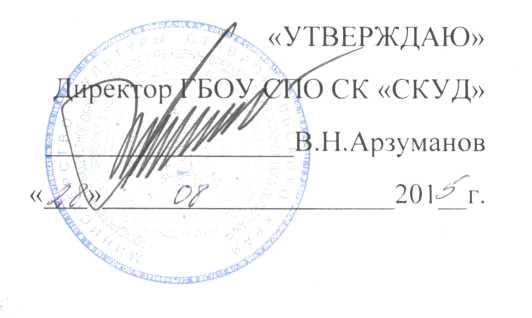 Основная образовательная программа:Программа подготовки специалистов среднего звенапо специальности 54.02.01 Дизайн (по отраслям)квалификациядизайнер, преподавательРассмотрено педагогическим советом                                                                28.08.2015 г. (протокол № 5)г. ПятигорскОбщие положения1.1. ОпределениеОсновная образовательная программа среднего профессионального образования по специальности 54.02.01 Дизайн (по отраслям) является системой учебно-методических документов, сформированной на основе федерального государственного образовательного стандарта среднего профессионального образования (ФГОС СПО) по данной специальности, утвержденный  приказом Министерства образования и  науки РФ от 27.10.2014г. №1391. ОПОП разработан в части: • компетентностно-квалификационной характеристики выпускника;   • содержания и организации образовательного процесса;• ресурсного обеспечения реализации основной профессиональной образовательной программы;• государственной (итоговой) аттестации выпускников.1.2. Характеристика ОПОП по специальности 54.02.01Дизайн (по отраслям)В Российской Федерации по специальности 54.02.01 Дизайн (по отраслям) реализуется основная профессиональная образовательная программа среднего профессионального образования (ФГОС СПО) углублённой подготовки, освоение которой позволяет лицу, успешно прошедшему итоговую аттестацию, получить квалификации, соответствующие виду основной профессиональной образовательной программы. Нормативный срок, общая трудоемкость освоения основной профессиональной образовательной программы (в часах) для очной формы обучения и соответствующие квалификации приведены в таблице 1:Сроки, трудоемкость освоения ОПОП и квалификации выпускниковсогласно виду ОПОПТаблица 1При приеме на ОПОП учебное заведение проводит вступительные испытания творческой направленности.2. Характеристика профессиональной деятельности выпускников2.1. Область профессиональной деятельности выпускниковОбласть профессиональной деятельности выпускников:художественное проектирование объектов графического дизайна, дизайна среды, промышленного дизайна, арт-дизайна; образование художественное в образовательных организациях дополнительного образования детей (детских школах искусств по видам искусств), образовательных организациях, профессиональных образовательных организациях.2.2. Объекты профессиональной деятельности выпускниковОбъектами профессиональной деятельности выпускников являются:книжная и газетно-журнальная графика, реклама, плакат, упаковка, промышленная и телевизионная графика, системы визуальных коммуникаций городской среды, предметно-пространственная среда, выставки, фестивали, праздники, зрелищные мероприятия, образцы промышленной продукции, предметы культурно-бытового назначения, декоративные формы; образовательных организациях дополнительного образования детей (детских школах искусств по видам искусств), образовательных организациях, профессиональных образовательных организациях. образовательные программы, реализуемые в образовательных организациях дополнительного образования детей (детских школах искусств по видам искусств), образовательных организациях, профессиональных образовательных организациях.2.3. Виды профессиональной деятельности выпускниковТворческая художественно-проектная деятельность. Педагогическая деятельность (учебно-методическое обеспечение образовательного процесса в детских школах искусств, детских художественных школах, других учреждениях дополнительного образования, в общеобразовательных учреждениях, учреждениях СПО).3. Требования к результатам освоения ОПОПДизайнер, преподаватель должен обладать общими компетенциями, включающими в себя способность:ОК 1. Понимать сущность и социальную значимость своей будущейпрофессии, проявлять к ней устойчивый интерес.ОК 2. Организовывать собственную деятельность, определять методы испособы выполнения профессиональных задач, оценивать их эффективностьи качество.ОК 3. Решать проблемы, оценивать риски и принимать решения внестандартных ситуациях.ОК 4. Осуществлять поиск, анализ и оценку информации, необходимойдля постановки и решения профессиональных задач, профессионального иличностного развития.ОК 5. Использовать информационно-коммуникационные технологиидля совершенствования профессиональной деятельности.ОК 6. Работать в коллективе, обеспечивать его сплочение, эффективнообщаться с коллегами, руководством.ОК 7. Ставить цели, мотивировать деятельность подчиненных,организовывать и контролировать их работу с принятием на себяответственности за результат выполнения заданий.ОК 8. Самостоятельно определять задачи профессионального иличностного развития, заниматься самообразованием, осознаннопланировать повышение квалификации.ОК 9. Ориентироваться в условиях частой смены технологий впрофессиональной деятельности.ОК 10. Исполнять воинскую обязанность, в том числе с применениемполученных профессиональных знаний (для юношей).ОК 11. Использовать умения и знания базовых дисциплинфедерального компонента среднего (полного) общего образования впрофессиональной деятельности.ОК 12. Использовать умения и знания профильных дисциплинфедерального компонента среднего (полного) общего образования впрофессиональной деятельности.5.4. Дизайнер, преподаватель должен обладать профессиональнымикомпетенциями, соответствующими основным видам профессиональнойдеятельности:5.4.1. Творческая художественно-проектная деятельность.ПК 1.1. Изображать человека и окружающую предметно-пространственную среду средствами академического рисунка и живописи;ПК 1.2. Применять знания о закономерностях построенияхудожественной формы и особенностях ее восприятия.ПК 1.3. Проводить работу по целевому сбору, анализу исходныхданных, подготовительного материала, выполнять необходимыепредпроектные исследования.ПК 1.4. Владеть основными принципами, методами и приемами работынад дизайн-проектом.ПК 1.5. Владеть классическими изобразительными и техническимиприемами, материалами и средствами проектной графики и макетирования.ПК 1.6. Учитывать при проектировании особенностиматериалов, технологии изготовления, особенности современногопроизводственного оборудования.ПК 1.7. Использовать компьютерные технологии при реализациитворческого замысла.ПК 1.8. Находить художественные специфические средства, новыеобразно-пластические решения для каждой творческой задачи.ПК 1.9. Осуществлять процесс дизайн-проектирования.ПК 1.10. Разрабатывать техническое задание на дизайнерскуюпродукцию.5.4.2. Педагогическая деятельность.ПК 2.1. Осуществлять преподавательскую и учебно-методическуюдеятельность в детских школах искусств, детских художественных школах,других учреждениях дополнительного образования, в общеобразовательныхучреждениях, учреждениях СПО.ПК 2.2. Использовать знания в области психологии и педагогики,специальных и теоретических дисциплин в преподавательской деятельности.ПК 2.3. Использовать базовые знания и практический опыт поорганизации и анализу учебного процесса, методике подготовки ипроведения урока.ПК 2.4. Применять классические и современные методы преподавания.ПК 2.5. Использовать индивидуальные методы и приемы работы сучетом возрастных, психологических и физиологических особенностейобучающихся.ПК 2.6. Планировать развитие профессиональных уменийобучающихся.ПК2.7.Владеть культурой устной и письменной речи, профессиональнойтерминологией.4. Документы, определяющие содержание и организациюобразовательного процесса4.1. Календарный учебный график Календарный учебный график в соответствии с ФГОС СПО устанавливает объемные параметры учебной нагрузки в целом, по годам обучения и по семестрам, на прохождение различных видов практик, на промежуточную и государственную (итоговую) аттестацию, фиксируется объем каникулярного времени (Приложение 1).4.2. Рабочий учебный планРабочий учебный план, составленный по циклам дисциплин, включает базовую и вариативную части, перечень дисциплин, междисциплинарные курсы, их трудоемкость и последовательность изучения, а также разделы практик.При формировании цикла «Вариативная часть» и введение в разделы практики аудиторных занятий учитываются исторические традиции в подготовке профессиональных кадров в области дизайна, местные особенности, а также возможность расширения компетенций выпускника,  связанных с потребностями рынка труда и запросами обучающихся. При этом должны учитываться имеющиеся финансовые ресурсы, предусмотренные на оплату труда преподавательского состава (Приложение 1 ).5. Ресурсное обеспечение основной профессиональной образовательнойпрограммыОсновная профессиональная образовательная программа обеспечивается учебно-методической документацией и материалами по всем дисциплинам, междисциплинарным курсам, видам практик. Внеаудиторная работа обучающихся сопровождается методическим обеспечением и обоснована временем, затрачиваемым на ее выполнение. Реализация основной профессиональной образовательной программы обеспечивается доступом каждого обучающегося к базам данных и библиотечным фондам, формируемым по полному перечню дисциплин, междисциплинарных курсов видов основной профессиональной образовательной программы. Во время самостоятельной подготовки обучающиеся обеспечены доступом к сети Интернет. Каждый обучающийся обеспечен не менее чем одним учебным печатным и/или электронным изданием по каждой дисциплине профессионального цикла и одним учебно-методическим печатным и/или электронным изданием по каждому междисциплинарному курсу (включая электронные базы периодических изданий). Библиотечный фонд укомплектован печатными и/или электронными изданиями основной и дополнительной учебной литературы по дисциплинам всех циклов, изданными за последние 5 лет.  Библиотечный фонд помимо учебной литературы включает официальные, справочно-библиографические и периодические издания в расчете 1–2 экземпляра на каждые 100 обучающихся. Каждому обучающемуся обеспечен доступ к комплектам библиотечного фонда, состоящим не менее чем из 5 наименований отечественных журналов. Образовательное учреждение предоставляет обучающимся возможность оперативного обмена информацией с отечественными образовательными учреждениями, учреждениями и организациями культуры,  а также доступ к современным профессиональным базам данных иинформационным ресурсам сети Интернет. Образовательное учреждение располагает материально-технической базой, обеспечивающей проведение всех видов практических занятий, практической, творческой работы обучающихся, учебной практики, предусмотренных учебным планом образовательного учреждения. Материально-техническая база соответствует действующим санитарным и противопожарным нормам. Освоение обучающимися практических занятий включает как обязательный компонент практические задания с использованием персональных компьютеров. При использовании электронных изданий образовательное учреждение обеспечивает каждого обучающегося рабочим местом в компьютерном классе в соответствии с объемом изучаемых дисциплин. Минимально необходимый для реализации ОПОП перечень учебных кабинетов, мастерских и других помещений: Кабинеты:русского языка и литературы;математики и информатики;истории, географии и обществознания;черчения и перспективы;пластической анатомии;гуманитарных и социально-экономических дисциплин;истории искусств и мировой культуры;иностранного языка;цветоведения;для занятий по междисциплинарному курсу «Дизайн-проектирование»; информационных технологий с выходом в сеть Интернет;фотографии.Мастерские:рисунка;живописи;графических работ и макетирования.Спортивный комплекс:спортивный зал с тренажерами и спортивным инвентарем;Залы:выставочный;библиотека, читальный зал с выходом в сеть Интернет.Натюрмортный фонд.Методический фонд.6. Требования к условиям реализации ОПОП6.1. Требования к вступительным испытаниям абитуриентовПрием на ОПОП по специальности 540201 Дизайн (по отраслям) осуществляется при наличии у абитуриента документа об основном общем образовании или документа об образовании более высокого уровня (среднем (полном) общем образовании, среднем профессиональном образовании или высшем профессиональном образовании). При приеме абитуриентов на подготовку по специальности 540201Дизайн (по отраслям) в культуре и искусстве образовательное учреждение проводит вступительные испытания творческой профессиональной направленности. Перечень вступительных испытаний творческой направленности включает задания, позволяющие определить уровень подготовленности абитуриента в области рисунка, живописи, композиции.  Прием на ОПОП по специальности 540201 Дизайн (по отраслям) в культуре и искусстве осуществляется при условии владения абитуриентом объемом знаний и умений в соответствии с требованиями к выпускникам детских школ искусств, детских художественных школ. Перечень вступительных испытаний творческой направленности включает задания, позволяющие определить уровень подготовленности абитуриента в области рисунка, живописи, композиции. Творческий экзамен включает в себя: Рисунок: натюрморт с натуры, состоящий из 3-4 предметов (гипсовые геометрические фигуры), 1-2 драпировки со складками.Материалы: бумага, карандаш; размер – ½ чертежного листа;Живопись: натюрморт с натуры, состоящий из 3-4 предметов, различных по форме и материалу, цвету и тону и драпировок.Материалы: бумага, акварель; размер – ½ чертежного листа;Композиция: композиция на заданную темуМатериалы: бумага, акварель, гуашь; размер – ¼ чертежного листа.Содержание задания объявляется экзаменационной комиссий в день проведения экзамена.6.2. Рекомендации по использованию образовательных технологий6.2.1. Методы и средства организации и реализации образовательногопроцессаа) методы и средства, направленные на теоретическую подготовку: лекция; семинар; коллоквиум; самостоятельная работа студентов; консультация; различные формы текущего контроля знаний;б) методы и средства, направленные на практическую подготовку:практические занятия;мастер-классы преподавателей и приглашенных специалистов;методические выставки учебно-творческих работ;учебная и производственная практика;,реферат;выпускная квалификационная работа.При приеме абитуриентов по специальности 540201 Дизайн (по отраслям) в культуре и искусстве необходимо учитывать условие комплектования обучающихся в группы не менее 6 человек. Организация приема осуществляется при условии формирования групп следующим образом: групповые занятия – не более 25 человек из студентов данного курса одной или, при необходимости, нескольких специальностей для занятий по базовым и профильным дисциплинам федерального компонента среднего (полного) общего образования и дисциплинам общего гуманитарного и социально-экономического цикла; мелкогрупповые занятия – от 6 до 8 человек по профильным дисциплинам федерального компонента среднего (полного) общего образования «Черчение и перспектива», «Пластическая анатомия», «Информационные технологии», по дисциплине «Иностранный язык», по дисциплинам общепрофессионального цикла «Рисунок», «Живопись», «Цветоведение», междисциплинарным курсам, дисциплинам вариативной части. Занятия по дисциплинам «Рисунок», «Живопись», имеющие целью изучение человека, обеспечиваются натурой (одна модель на 4–6 человек). Время, отведенное для работы с живой натурой (от общего учебного времени, предусмотренного учебным планом на аудиторные занятия, в %):6.2.2. Рекомендации по использованию методов и средстворганизации и реализации образовательного процесса, направленных наобеспечение теоретической и практической подготовкиЛекция. Рекомендуется использовать различные типы лекций: вводную, мотивационную (способствующую проявлению интереса к осваиваемой дисциплине), подготовительную (готовящую студента к более сложному материалу), интегрирующую (дающую общий теоретический анализ предшествующего материала), установочную (направляющая студентов к источникам информации для дальнейшей самостоятельной работы), междисциплинарную. Содержание и структура лекционного материала должны быть направлены на формирование у студента соответствующих компетенций и соответствовать выбранным преподавателем методам контроля. Основными активными формами обучения профессиональным компетенциям являются: Практические занятия. Групповые занятия по общепрофессиональным дисциплинам и междисциплинарным курсам «Дизайн-проектирование», «Средства исполнения дизайн-проектов», «Учебно-методическое обеспечение учебного процесса», а также дополнительная работа над завершением программного задания под руководством преподавателя. Семинар. Этот метод обучения должен проходить в различных диалогических формах – дискуссий, деловых и ролевых игр, разборов конкретных ситуаций, психологических и иных тренингов, обсуждения результатов студенческих работ (докладов, сообщений). К участию в семинарах могут привлекаться ведущие деятели искусства и культуры, специалисты-практики. Самостоятельная работа студентов. Самостоятельная работа представляет собой обязательную часть основной профессиональной образовательной программы (выражаемую в часах), выполняемую студентом вне аудиторных занятий в соответствии с заданиями преподавателя. Результат самостоятельной работы контролируется преподавателем. Самостоятельная работа может выполняться студентом в учебных аудиториях, мастерских, читальном зале библиотеки, компьютерных классах, а также в домашних условиях. Самостоятельная работа студентов должна подкрепляться учебно-методическим и информационным обеспечением, включающим учебники, учебно-методические пособия, конспекты лекций, аудио и видеоматериалами. Реферат. Форма практической самостоятельной работы студента, позволяющая ему критически освоить один из разделов учебной дисциплины или междисциплинарного курса.6.2.3. Требования к организации практикиПрактика является обязательным разделом ОПОП. Она представляет собой вид учебных занятий, непосредственно ориентированных на профессионально-практическую подготовку и защиту выпускной квалификационной работы При реализации ОПОП предусматриваются следующие виды практик: учебная и производственная. Учебная практика и производственная практика проводятся образовательным учреждением при освоении студентами профессиональных компетенций в рамках профессиональных модулей и реализовываются, как правило, концентрированно в несколько периодов. Цели и задачи, программы и формы отчетности определяются образовательным учреждением по каждому виду практики. Учебная практика (6 недель). Реализация учебной практики осуществляется следующим образом: 1) работа с натуры на открытом воздухе (пленэр) – 4 недели2) изучение памятников искусства в других городах – 2 недели.Изучение памятников искусства в других городах проводится, какправило, в городах, обладающих большим количеством памятниковархитектуры разных эпох и стилей, музеями изобразительного искусства,другими многочисленными объектами культурного наследия.Производственная практика (15 недель).Состоит из двух этапов: производственная практика (по профилю специальности) – 8 недель,производственная практика (педагогическая) -4 недели; производственная практика (преддипломная) – 3 недели.Производственная практика (по профилю специальности) должна проводиться в организациях, направление деятельности которых соответствует профилю подготовки обучающихся. Базами производственной (педагогической) практики должны быть детские школы искусств, детские художественные школы, другие образовательные учреждения дополнительного образования, общеобразовательные учреждения. Производственная практика (преддипломная) призвана обеспечить подготовку к государственной (итоговой) аттестации. Цели и задачи, программы и формы отчетности по каждому этапу производственной практики определяются образовательным учреждением самостоятельно. Аттестация по итогам производственной практики проводится с учетом (или на основании) результатов, подтвержденных документами соответствующих организаций и (или) отчетных выставок учебно-творческих работ студентов.6.3.Требования к кадровому обеспечениюРеализация ОПОП должна обеспечиваться педагогическими кадрами, имеющими высшее профессиональное образование, соответствующее профилю преподаваемой дисциплины (модуля), междисциплинарных курсов и профессиональных модулей. Доля преподавателей, имеющих высшее образование должна составлять не менее 90% в общем числе преподавателей, обеспечивающих образовательный процесс по данной основной профессиональной образовательной программе. До 10% от общего числа преподавателей, имеющих высшее образование, может быть заменено преподавателями, имеющими среднее профессиональное образование и государственные почетные звания в соответствующей профессиональной сфере, или специалистами, имеющими среднее профессиональное образование и стаж практической работы в соответствующей профессиональной сфере более 10 последних лет. Преподаватели учебного заведения должны регулярно осуществлять художественно-творческую и (или) методическую работу, не менее одного раза в три года проходить повышение квалификации. К методической работе преподавателей наряду с разработкой учебно-методических пособий, написанием и подготовкой к изданию учебников, может приравниваться представление каталога(ов) персональной(ых) выставки(ок). К формам повышения квалификации могут относиться:присуждение государственной премии;присвоение почетного звания;присвоение ученой степени;присвоение ученого звания;получение звания лауреата международного или всероссийскогоконкурса;6.4. Требования и рекомендации к организации и учебно-методическомуобеспечению текущего контроля успеваемости, промежуточной игосударственной (итоговой) аттестации, разработке соответствующихфондов оценочных средствОценка качества освоения ОПОП должна включать текущий контроль знаний, промежуточную аттестацию обучающихся и государственную (итоговую) аттестацию выпускников. Оценка качества подготовки обучающихся и выпускников осуществляется по двум основным направлениям: оценка уровня освоения дисциплин, междисциплинарных курсов,  видов практик; оценка компетенций обучающихся. Для юношей предусматривается оценка результатов освоения военной службы. В качестве средств текущего контроля знаний используются контрольные работы, устные опросы, письменные работы, тестирование, просмотры учебно-творческих работ, зачеты. Формами промежуточной аттестации являются экзамены и зачёты. Формой аттестации по дисциплинам «Рисунок», «Живопись», междисциплинарному курсу «Дизайн-проектирование» является экзаменационный просмотр учебно-творческих работ на семестровых выставках. Оценки промежуточной аттестации и текущего контроля успеваемости обучающихся выставляются на основе критериев оценочных средств, разработанных образовательным учреждением, согласованных с соответствующей  цикловой и утвержденных  заместителем директора по учебной работе. Для аттестации обучающихся на соответствие их персональных достижений поэтапным требованиям соответствующей ОПОП (текущая и промежуточная аттестация) применяются фонды оценочных средств, включающие типовые задания, контрольные работы, тесты и методы контроля, позволяющие оценить знания, умения и уровень приобретенных компетенций. Фонды оценочных средств разрабатываются и утверждаются образовательным учреждением самостоятельно.  Оценки выставляются по каждой дисциплине Федерального компонента среднего (полного) общего образования, общего гуманитарного и социально-экономического цикла, по каждой общепрофессиональной дисциплине и каждому междисциплинарному курсу профессионального цикла. Оценки по разделам междисциплинарных курсов (дисциплинам,  входящим в состав междисциплинарного курса) выставляются на основании учебного плана, утвержденного руководителем образовательного учреждения.  Требования к содержанию, объему и структуре выпускной квалификационной работы определяются образовательным учреждением на основании порядка проведения государственной (итоговой) аттестации выпускников по ОПОП СПО, утвержденного федеральным органом исполнительной власти, осуществляющим функции по выработке государственной политики и нормативно-правовому регулированию в сфере образования. Государственная (итоговая) аттестация включает: подготовку и защиту выпускной квалификационной работы; государственный экзамен «Педагогическая деятельность» по междисциплинарным курсам «Педагогические основы преподавания творческих дисциплин», «Учебно-методическое обеспечение учебного процесса». Программа государственной (итоговой) аттестации ежегодно разрабатывается цикловой комиссией по специальности и утверждается руководителем образовательного учреждения. Программа государственной  (итоговой) аттестации доводится до сведения студента не позднее, чем за шесть месяцев до начала государственной (итоговой) аттестации. Обязательное требование к выпускной квалификационной работе соответствие тематики работы содержанию профессионального модуля  «Творческая художественно-проектная деятельность». Требования к государственным экзаменам определяются учебным заведением самостоятельно.  Государственный экзамен «Педагогическая деятельность» может включать: ответы на вопросы (билеты), выполнение тестовых заданий по  вопросам методики и педагогики, теории, истории и практики изобразительного искусства, искусства дизайна.  Учебным заведением должны быть разработаны критерии оценок государственной (итоговой) аттестации. Критерии оценки выпускной квалификационной работы(дипломной работы), уровня и качества подготовки выпускника:качество предпроектных исследований;обоснованность образного и пластического решения;степень оригинальности и выразительности художественной формы;уровень проектной культуры и эстетические качества дипломной работы;степень решения функциональных задач;уровень профессионального владения традиционными и новейшимитехническими средствами и приемами проектной графики и макетирования;практическая значимость дипломной работы.Государственный экзамен. В области педагогических основ преподавания творческих дисциплин, учебно-методического обеспечения учебного процесса выпускник должен продемонстрировать умение: применять методы и технологии обучения изобразительномуискусству. использовать теоретические знания в области психологии общенияв педагогической деятельности; пользоваться специальной литературой;знание: основ теории воспитания и образования; психолого-педагогических особенностей работы с детьмишкольного возраста; требований к личности педагога; основных исторических этапов развития художественногообразования в России и за рубежом; основных положений законодательных и нормативных актов вобласти образования, непосредственно связанных с деятельностьюобразовательных учреждений дополнительного образования детей, среднегопрофессионального образования, прав и обязанностей обучающихся ипедагогических кадров; творческих и педагогических художественных школ; методов и технологий обучения изобразительномуПриложение 2Аннотации к примерным программам междисциплинарных курсов, учебных дисциплин, практики обязательной части циклов ФГОС СПО по специальности 540201 Дизайн (по отраслям) в культуре и искусстве1. Дизайн-проектирование (МДК.01.01)2. Средства исполнения дизайн-проектов (МДК.01.02)3. Педагогические основы преподавания творческих дисциплин (МДК.02.01)4. Учебно-методическое обеспечение учебного процесса (МДК.02.02)5. Учебная и производственная практика учебная практика производственная практика (по профилю специальности) производственная практика (преддипломная)6. История мировой культуры (ОД.02.01)7. История (ОД.02.02)8. История искусств (ОД.02.03)9. Черчение и перспектива (ОД.02.04)10. Пластическая анатомия (ОД.02.05)11. Информационные технологии (ОД.02.06)12. Основы философии (ОГСЭ.01)13. История (ОГСЭ.02)14. Психология общения (ОГСЭ.03)15. Иностранный язык (ОГСЭ.04)16. Физическая культура (ОГСЭ.05)17. Рисунок (ОП.01)18. Живопись (ОП.02)19. Цветоведение (ОП.03)20. Безопасность жизнедеятельности (ОП.04)1.Аннотация на п программу Дизайн-проектирование (МДК.01.01)Структура программы:1. Цель и задачи курса.2. Требования к уровню освоения содержания курса.3. Объем курса, виды учебной работы и отчетности.4. Содержание курса и требования к формам и содержанию текущего,промежуточного, итогового контроля и выпускной квалификационнойработы (программный минимум, зачетно-экзаменационные требования.5. Учебно-методическое и информационное обеспечение курса.6. Материально-техническое обеспечение курса.7. Методические рекомендации преподавателям.8. Методические рекомендации по организации самостоятельной работыстудентов.9. Перечень основной учебной, методической литературы.С целью создания дизайн-проектов, воспитания творческой активности, изучения классического наследия и современной практики дизайна и овладения соответствующими профессиональными компетенциями обучающийся в ходе освоения междисциплинарного курса должен:иметь практический опыт: проведения целевого сбора и анализа исходных данных, подготовительного материала, необходимых предпроектных исследований; использования разнообразных изобразительных и технических приемов и средств при выполнении дизайн-проектов, методов макетирования; осуществления процесса дизайнерского проектирования;уметь: применять средства компьютерной графики в процессе дизайнерского проектирования;знать: особенности дизайна в области применения; теоретические основы композиции, закономерности построения художественной формы и особенности ее восприятия; методы организации творческого процесса дизайнера; современные методы дизайн-проектирования. Обязательная учебная нагрузка студента – 555 часов, время изучения –1-8 семестры.2. Аннотация на программу Средства исполнения дизайн-проектов (МДК.01.02)Структура программы:1. Цель и задачи курса.2. Требования к уровню освоения содержания курса.3. Объем курса, виды учебной работы и отчетности.4. Содержание курса и требования к формам и содержанию текущего,промежуточного, итогового контроля и выпускной квалификационнойработы (программный минимум, зачетно-экзаменационные требования.5. Учебно-методическое и информационное обеспечение курса.6. Материально-техническое обеспечение курса.7. Методические рекомендации преподавателям.8. Методические рекомендации по организации самостоятельной работыстудентов.9. Перечень основной учебной, методической литературы. С целью расширения профессионального кругозора, приобретения исполнительского мастерства, освоения традиционными и современными технологиями дизайн-проектирования и овладения соответствующими профессиональными компетенциями обучающийся в ходе освоения междисциплинарного курса должен: иметь практический опыт:использования разнообразных изобразительных и технических приемов и средств при выполнении дизайн-проекта, методов макетирования;уметь: применять средства компьютерной графики в процессе дизайнерского проектирования;знать:основные изобразительные и технические средства и материалы проектной графики; приемы и методы макетирования; особенности графики и макетирования на разных стадиях проектирования; технические и программные средства компьютерной графики.Обязательная учебная нагрузка студента для отделения «Дизайн костюма» -  375 часов, для отделения «Дизайн среды», «Дизайн графики» - 355, время изучения –1-8 семестры 3. Аннотация на  программуПедагогические основы преподавания творческих дисциплин (МДК.02.01)Структура программы:1. Цель и задачи курса.2. Требования к уровню освоения содержания курса.3. Объем курса, виды учебной работы и отчетности.4. Содержание курса и требования к формам и содержанию текущего,промежуточного, итогового контроля и выпускной квалификационнойработы (программный минимум, зачетно-экзаменационные требования.5. Учебно-методическое и информационное обеспечение курса.6. Материально-техническое обеспечение курса.7. Методические рекомендации преподавателям.8. Методические рекомендации по организации самостоятельной работыстудентов.9. Перечень основной учебной, методической литературы. С целью овладения теоретическими основами педагогики, основами воспитания и образования, психологией художественного творчества и соответствующими профессиональными компетенциями обучающийся в ходе освоения МДК должен:иметь практический опыт: планирования и проведения практических занятий по рисунку, живописи, композиции  с учетом возраста, индивидуальных особенностей и уровня подготовки обучающихся.индивидуальных особенностей обучающихся;уметь:использовать теоретические сведения о личности и межличностных отношениях в педагогической деятельности;знать: основы педагогики; основы теории воспитания и образования; психолого-педагогические аспекты творческого процесса; требования к личности педагога. Обязательная учебная нагрузка студента–100 часов, время изучения – 5-6 семестры.4. Аннотация на  программу Учебно-методическое обеспечение учебного процесса (МДК.02.02)Структура программы:1. Цель и задачи курса.2. Требования к уровню освоения содержания курса.3. Объем курса, виды учебной работы и отчетности.4. Содержание курса и требования к формам и содержанию текущего, промежуточного, итогового контроля и выпускной квалификационной работы (программный минимум, зачетно-экзаменационные требования.5. Учебно-методическое и информационное обеспечение курса.6. Материально-техническое обеспечение курса.7. Методические рекомендации преподавателям.8. Методические рекомендации по организации самостоятельной работыстудентов.9. Перечень основной учебной, методической литературы. С целью освоения принципов организации и планирования учебного процесса, различных форм учебной работы, предшествующего педагогического опыта преподавания творческих дисциплин и овладения практикой учебно-методической работы и соответствующими профессиональными компетенциями обучающийся в ходе освоения МДК должен:иметь практический опыт: планирования и проведения практических занятий по рисунку, живописи,композиции с учетом уровня подготовки обучающихся;уметь:применять различные формы учебной работы;знать: методы планирования и проведения учебной работы в учрежденияххудожественного образования порядок ведения учебной документации;педагогические принципы различных школ обучения изобразительномуискусству; традиции художественного образования в России. Обязательная учебная нагрузка студента – 92 часов, время изучения–7-8семестры.5. Аннотация на  программы учебной и производственнойпрактикиПрограммы учебной и производственной практики должны включатьобязательные разделы:1. Цели и задачи практики.2. Объем учебной нагрузки.3. Примерное содержание практики.4. Требования к минимальному материально-техническому обеспечению.5.Учебно-методическое обеспечение практики.6. Форма отчетности, требования к аттестации.Учебная практикаУчебная практика (работа с натуры на открытом воздухе (пленэр)(УП.01) Проводится с целью расширения и углубления знаний и умений, полученных в результате изучения общепрофессиональных дисциплин.Объём учебной нагрузки – 4 недели.Учебная практика (изучение памятников искусства в других городах) (УП.02) Проводится с целью расширения и углубления знаний, полученных в результате изучения профильных общеобразовательных дисциплин и соответствующих разделов междисциплинарных курсов в рамках профессиональных модулей. Объём учебной нагрузки – 2 недели.Производственная практика Проводится с целью расширения и углубления знаний, умений и приобретения практического опыта на основе изучения соответствующих разделов междисциплинарных курсов в рамках профессиональных модулей. Объём учебной нагрузки:производственная практика (по профилю специальности) – 8 недель;производственная практика (педагогическая) – 4 недели.Производственная практика (преддипломная) Преддипломная практика направлена на углубление студентом первоначального профессионального опыта, развитие общих и профессиональных компетенций, проверку его готовности к самостоятельной трудовой деятельности, а также на подготовку к выполнению выпускной квалификационной работы (дипломной работы) Продолжительность практики -3 недели.В результате изучения профильных учебных дисциплин и дисциплин общего гуманитарного и социально-экономического цикла обучающийся должен получить комплекс знаний и умений в объеме, необходимом для профессиональной деятельности в соответствии с получаемыми квалификациями.6. Аннотация программу История мировой культуры (ОД.02.01)Структура программы:1.Цель и задачи дисциплины.2.Требования к уровню освоения содержания дисциплины.3.Объем дисциплины, виды учебной работы и отчетности.4.Содержание дисциплины и требования к формам и содержанию текущего, промежуточного, итогового контроля (программный минимум, зачетно- экзаменационные требования).5.Учебно-методическое и информационное обеспечение дисциплины.6.Материально-техническое обеспечение дисциплины.277.Методические рекомендации преподавателям.8.Методические рекомендации по организации самостоятельной работы студентов.9.Перечень основной учебной литературы.В результате изучения дисциплины обучающийся должен:уметь:узнавать изученные произведения и соотносить их с определенной эпохой, стилем, направлением; устанавливать стилевые и сюжетные связи между произведениями разных видов искусств; пользоваться различными источниками информации о мировой художественной культуре; выполнять учебные и творческие задания (доклады, сообщения); использовать приобретенные знания и умения в практической деятельности и повседневной жизни для: выбора путей своего культурного развития; организации личного и коллективного досуга; выражения собственного суждения о произведениях классики и современного искусства; самостоятельного художественного творчества;знать:основные виды и жанры искусства; изученные направления и стили мировой художественной культуры; шедевры мировой художественной культуры; особенности языка различных видов искусства. Обязательная учебная нагрузка студента–140 часов, время изучения – 3-6 семестры.7. Аннотация на программу История (ОД.02.02)Структура программы:1.Цель и задачи дисциплины.2.Требования к уровню освоения содержания дисциплины.3.Объем дисциплины, виды учебной работы и отчетности.4.Содержание дисциплины и требования к формам и содержанию текущего,промежуточного, итогового контроля (программный минимум, зачетно- экзаменационные требования).5.Учебно-методическое и информационное обеспечение дисциплины.6.Материально-техническое обеспечение дисциплины.7.Методические рекомендации преподавателям.8.Методические рекомендации по организации самостоятельной работы студентов.9.Перечень основной учебной литературы.В результате изучения дисциплины обучающийся должен:уметь:проводить поиск исторической информации в источниках разного типа; критически анализировать источник исторической информации (характеризовать авторство источника, время, обстоятельства и цели его создания); анализировать историческую информацию, представленную в разных системах (текстах, картах, таблицах, схемах, аудиовизуальных рядах); различать в исторической информации факты и мнения, исторические описания и исторические объяснения; устанавливать причинно-следственные связи между явлениями, пространственные и временные рамки изучаемых исторических процессов и явлений; участвовать в дискуссиях по историческим проблемам, формулировать собственную позицию по обсуждаемым вопросам, используя для аргументации исторические сведения;знать:основные факты, процессы и явления, характеризующие целостность отечественной и всемирной истории; периодизацию всемирной и отечественной истории; современные версии и трактовки важнейших проблем отечественной и всемирной истории; историческую обусловленность современных общественных процессов;  особенности исторического пути России, ее роль в мировом сообществе. Обязательная учебная нагрузка студента – 72 часа, время изучения – 1-2 семестры.8.  Аннотация на программу История искусств (ОД.02.03)Структура программы:1.Цель и задачи дисциплины.2.Требования к уровню освоения содержания дисциплины.3.Объем дисциплины, виды учебной работы и отчетности.4.Содержание дисциплины и требования к формам и содержанию текущего,промежуточного, итогового контроля (программный минимум, зачетно-экзаменационные требования).5.Учебно-методическое и информационное обеспечение дисциплины.6.Материально-техническое обеспечение дисциплины.7.Методические рекомендации преподавателям.8.Методические рекомендации по организации самостоятельной работы студентов.9.Перечень основной учебной литературы.В результате изучения дисциплины обучающийся должен:уметь:определять стилевые особенности в искусстве разных эпох и направлений; применять знания истории искусства в художественно-проектной практике и преподавательской деятельности;знать:основные этапы развития изобразительного искусства; основные факты и закономерности историко-художественного процесса, принципы анализа конкретных произведений искусства и явлений художественной практики Обязательная учебная нагрузка студента – 200 часов, время изучения – 3-8 семестры.9. Аннотация на программу Черчение и перспектива (ОД.02.04)Структура программы:1.Цель и задачи дисциплины.2.Требования к уровню освоения содержания дисциплины.3.Объем дисциплины, виды учебной работы и отчетности.4.Содержание дисциплины и требования к формам и содержанию текущего, промежуточного, итогового контроля (программный минимум, зачетно- экзаменационные требования).5.Учебно-методическое и информационное обеспечение дисциплины.6.Материально-техническое обеспечение дисциплины.7.Методические рекомендации преподавателям.8.Методические рекомендации по организации самостоятельной работыстудентов.9.Перечень основной учебной литературы.В результате изучения дисциплины обучающийся должен: уметь: применять теоретические знания перспективы в художественно-проектной практике и преподавательской деятельности;знать:основы построения геометрических фигур и тел; основы теории построения теней; основные методы пространственных построений на плоскости;  законы линейной перспективы. Обязательная учебная нагрузка студента – 72 часа, время изучения – 1-2семестры.10. Аннотация на программу Пластическая анатомия (ОД.02.05)Структура программы:1.Цель и задачи дисциплины.2.Требования к уровню освоения содержания дисциплины.3.Объем дисциплины, виды учебной работы и отчетности.4.Содержание дисциплины и требования к формам и содержанию текущего,промежуточного, итогового контроля (программный минимум, зачетно- экзаменационные требования).5.Учебно-методическое и информационное обеспечение дисциплины.6.Материально-техническое обеспечение дисциплины.7.Методические рекомендации преподавателям.8.Методические рекомендации по организации самостоятельной работыстудентов.9.Перечень основной учебной литературы.В результате изучения дисциплины обучающийся должен:уметь: применять знания основ пластической анатомии в художественной практике;знать:основы пластической анатомии костной основы и мышечной системы; связь строения человеческого тела и его функций; пропорции человеческого тела; пластические характеристики человеческого тела в движении; мимические изменения лица. Обязательная учебная нагрузка студента – 72 часа, время изучения – 3-4семестры.11. Аннотация на программу Информационные технологии (ОД.02.06)Структура программы:1.Цель и задачи дисциплины.2.Требования к уровню освоения содержания дисциплины.3.Объем дисциплины, виды учебной работы и отчетности.4.Содержание дисциплины и требования к формам и содержанию текущего,промежуточного, итогового контроля (программный минимум, зачетно- экзаменационные требования).5.Учебно-методическое и информационное обеспечение дисциплины.6.Материально-техническое обеспечение дисциплины.7.Методические рекомендации преподавателям.8.Методические рекомендации по организации самостоятельной работы студентов.9.Перечень основной учебной литературы.В результате изучения дисциплины обучающийся должен:уметь:использовать программное обеспечение в профессиональной деятельности; применять компьютеры и телекоммуникационные средства;знать: знать состав функций и возможности использования информационно - телекоммуникационных технологий в профессиональной деятельностиОбязательная учебная нагрузка студента – 92 часа, время изучения – 3-4семестры.12. Аннотация на  программу Основы философии (ОГСЭ.01)Структура программы:1.Цель и задачи дисциплины.2.Требования к уровню освоения содержания дисциплины.3.Объем дисциплины, виды учебной работы и отчетности.4.Содержание дисциплины и требования к формам и содержанию текущего,промежуточного, итогового контроля (программный минимум, зачетно-экзаменационные требования).5.Учебно-методическое и информационное обеспечение дисциплины.6.Материально-техническое обеспечение дисциплины.7.Методические рекомендации преподавателям.8.Методические рекомендации по организации самостоятельной работыстудентов.9.Перечень основной учебной литературы. В результате изучения дисциплины обучающийся должен:уметь:ориентироваться в наиболее общих философских проблемах бытия, познания, ценностей, свободы и смысла жизни как основе формирования культуры гражданина и будущего специалиста;знать:основные категории и понятия философии; роль философии в жизни человека и общества; основы философского учения о бытии; сущность процесса познания; основы научной, философской и религиозной картин мира; об условиях формирования личности, свободе и ответственности за сохранение жизни, культуры, окружающей среды;  о социальных и этических проблемах, связанных с развитием и использованием достижений науки, техники и технологий. Обязательная учебная нагрузка студента – 48 часов, время изучения – 7 семестр.13. Аннотация на программу История (ОГСЭ.02)Структура программы:1.Цель и задачи дисциплины.2.Требования к уровню освоения содержания дисциплины.3.Объем дисциплины, виды учебной работы и отчетности.4.Содержание дисциплины и требования к формам и содержанию текущего,промежуточного, итогового контроля (программный минимум, зачетно-экзаменационные требования).5.Учебно-методическое и информационное обеспечение дисциплины.6.Материально-техническое обеспечение дисциплины.7.Методические рекомендации преподавателям.8.Методические рекомендации по организации самостоятельной работыстудентов.9.Перечень основной учебной литературы. В результате изучения дисциплины обучающийся должен:уметь:ориентироваться в современной экономической, политической и культурной ситуации в России и мире; выявлять взаимосвязь отечественных, региональных, мировых социально-экономических, политических и культурных проблем;знать:основные направления развития ключевых регионов мира на рубеже XX и XXI вв.; сущность и причины локальных, региональных, межгосударственных конфликтов в конце XX – начале XXI в.; основные процессы (интеграционные, поликультурные, миграционные и иные) политического и экономического развития ведущих государств ирегионов мира; назначение ООН, НАТО, ЕС и других организаций и основные направления их деятельности; о роли науки, культуры и религии в сохранении и укреплении национальных и государственных традиций; содержание и назначение важнейших правовых и законодательных актов мирового и регионального значения. Обязательная учебная нагрузка студента – 48 часов, время изучения – 5 семестр.14. Аннотация на программу Психология общения (ОГСЭ.03)Структура программы:1.Цель и задачи дисциплины.2.Требования к уровню освоения содержания дисциплины.3.Объем дисциплины, виды учебной работы и отчетности.4.Содержание дисциплины и требования к формам и содержанию текущего,промежуточного, итогового контроля (программный минимум, зачетно- экзаменационные требования).5.Учебно-методическое и информационное обеспечение дисциплины.6.Материально-техническое обеспечение дисциплины.7.Методические рекомендации преподавателям.8.Методические рекомендации по организации самостоятельной работыстудентов.9.Перечень основной учебной литературы.В результате изучения дисциплины обучающийся должен:уметь:применять техники и приемы эффективного общения в профессиональной деятельности; использовать приемы саморегуляции поведения в процессе межличностного общения;знать:взаимосвязь общения и деятельности; цели, функции, виды и уровни общения; роли и ролевые ожидания в общении; виды социальных взаимодействий; механизмы взаимопонимания в общении; техники и приемы общения, правила слушания, ведения беседы, убеждения; этические принципы общения;  источники, причины, виды и способы разрешения конфликтов. Обязательная учебная нагрузка студента – 48 часов, время изучения – 7 семестр.15. Аннотация на программу Иностранный язык (ОГСЭ.04)Структура программы:1.Цель и задачи дисциплины.2.Требования к уровню освоения содержания дисциплины.3.Объем дисциплины, виды учебной работы и отчетности.4.Содержание дисциплины и требования к формам и содержанию текущего,промежуточного, итогового контроля (программный минимум, зачетно-экзаменационные требования).5.Учебно-методическое и информационное обеспечение дисциплины.6.Материально-техническое обеспечение дисциплины.7.Методические рекомендации преподавателям.8.Методические рекомендации по организации самостоятельной работы студентов.9.Перечень основной учебной литературы.В результате изучения дисциплины обучающийся должен:уметь:общаться (устно и письменно) на иностранном языке на профессиональные и повседневные темы; переводить (со словарем) иностранные тексты профессиональной направленности; самостоятельно совершенствовать устную и письменную речь, пополнять словарный запас;знать: лексический (1200-1400 лексических единиц) и грамматический минимум, необходимый для чтения и перевода (со словарем) иностранных текстов профессиональной направленности. Обязательная учебная нагрузка студента –144 часов, время изучения – 1-4семестры.16. Аннотация на программу Физическая культура (ОГСЭ.05)Структура программы:1.Цель и задачи дисциплины.2.Требования к уровню освоения содержания дисциплины.3.Объем дисциплины, виды учебной работы и отчетности.4.Содержание дисциплины и требования к формам и содержанию текущего,промежуточного, итогового контроля (программный минимум, зачетно- экзаменационные требования).5.Учебно-методическое и информационное обеспечение дисциплины.6.Материально-техническое обеспечение дисциплины.7.Методические рекомендации преподавателям.8.Методические рекомендации по организации самостоятельной работы студентов.9.Перечень основной учебной литературы.В результате изучения дисциплины обучающийся должен:уметь:использовать физкультурно-оздоровительную деятельность для укрепления здоровья, достижения жизненных и профессиональных целей;знать:о роли физической культуры в общекультурном, профессиональном и социальном развитии человека;  основы здорового образа жизни. Обязательная учебная нагрузка студента – 144 часов, время изучения – 5-8семестры.В результате изучения общепрофессиональных учебных дисциплин обучающийся должен получить комплекс теоретических знаний и умений в объеме, необходимом для профессиональной деятельности в соответствии с получаемыми квалификациями, а также знания и умения по обеспечению безопасности жизнедеятельности.17. Аннотация на программу Рисунок (ОП.01)Структура программы:1.Цель и задачи дисциплины.2.Требования к уровню освоения содержания дисциплины.3.Объем дисциплины, виды учебной работы и отчетности.4.Содержание дисциплины и требования к формам и содержанию текущего,промежуточного, итогового контроля (программный минимум, зачетно- экзаменационные требования).5.Учебно-методическое и информационное обеспечение дисциплины.6.Материально-техническое обеспечение дисциплины.7.Методические рекомендации преподавателям.8.Методические рекомендации по организации самостоятельной работы студентов.9.Перечень основной учебной литературы.В результате изучения дисциплины обучающийся должен:уметь: изображать объекты предметного мира, пространство, фигуру человека, средствами академического рисунка; использовать основные изобразительные техники и материалы; применять знания перспективы, пластической анатомии; наблюдать, видеть, анализировать и обобщать явления окружающей действительности;знать: специфику выразительных средств различных видов изобразительного искусства; роль и значение рисунка в подготовке дизайнера. Основные разделы дисциплины:рисунок натюрморта;рисунок архитектурной детали;рисунок гипсовой головы;рисунок живой головы;анатомическое рисование;рисунок фигуры человека (обнаженная модель);рисунок одетой фигуры человека;рисунок интерьера. Обязательная учебная нагрузка студента, включая дополнительную работу над завершением программного задания под руководством преподавателя, для отделения «Дизайн среды», «Дизайн графики»– 702 часа, для отделения «Дизайн костюма» - 516 часа, время изучения – 1-8 семестры.18. Аннотация на программу Живопись (ОП.02)Структура программы:1.Цель и задачи дисциплины.2.Требования к уровню освоения содержания дисциплины.3.Объем дисциплины, виды учебной работы и отчетности.4.Содержание дисциплины и требования к формам и содержанию текущего,промежуточного, итогового контроля (программный минимум, зачетно-экзаменационные требования).5.Учебно-методическое и информационное обеспечение дисциплины.6.Материально-техническое обеспечение дисциплины.7.Методические рекомендации преподавателям.8.Методические рекомендации по организации самостоятельной работы студентов.9.Перечень основной учебной литературы.В результате изучения дисциплины обучающийся должен:уметь: изображать объекты предметного мира, пространство, фигуру человека, средствами академической живописи; использовать основные изобразительные техники и материалы; наблюдать, видеть, анализировать и обобщать явления окружающей действительности;знать:специфику выразительных средств различных видов изобразительного искусства; разнообразные техники живописи и истории их развития, условия хранения произведений изобразительного искусства; свойства живописных материалов, их возможности и эстетические качества; методы ведения живописных работ;  художественные и эстетические свойства цвета, основные закономерности создания цветового строя;  роль и значение живописи в подготовке дизайнера.Основные разделы дисциплины:живопись натюрморта;живопись головы человека (портрет);живопись фигуры человека (обнаженная модель);живопись одетой фигуры человека;живопись фигуры человека в пространстве. Обязательная учебная нагрузка студента, включая дополнительную работу над завершением программного задания под руководством для отделения «Дизайн среды», «Дизайн графики»– 516 часа, для отделения «Дизайн костюма» -  476  часа, время изучения – 1-8 семестры.19. Аннотация на программу Цветоведение (ОП.03)Структура программы:1.Цель и задачи дисциплины.2.Требования к уровню освоения содержания дисциплины.3.Объем дисциплины, виды учебной работы и отчетности.4.Содержание дисциплины и требования к формам и содержанию текущего,промежуточного, итогового контроля (программный минимум, зачетно-экзаменационные требования).5.Учебно-методическое и информационное обеспечение дисциплины.6.Материально-техническое обеспечение дисциплины.7.Методические рекомендации преподавателям.8.Методические рекомендации по организации самостоятельной работы студентов.9.Перечень основной учебной литературы.В результате изучения дисциплины обучающийся должен:уметь:проводить анализ цветового строя произведений живописи; применять теоретические знания о цвете в практической деятельности;знать: теорию цвета; физические и физиологические характеристики цвета;  психологию цвета, символику цвета, цветовые ассоциации;  законы восприятия цветов; систематизацию цветов художественные и эстетические свойства цвета, основные закономерности создания цветового строя. Обязательная учебная нагрузка студента – для отделения «Дизайн среды», «Дизайн графики»– 32 часа, для отделения «Дизайн костюма»  - 72 часа, время изучения – 1-2 семестр.20. Аннотация на программу Безопасность жизнедеятельности (ОП.04)Структура программы:1. Цель и задачи дисциплины.2. Требования к уровню освоения содержания дисциплины.3. Объем дисциплины, виды учебной работы и отчетности.4. Содержание дисциплины и требования к формам и содержанию текущего,промежуточного, итогового контроля (программный минимум, зачетно-экзаменационные требования).5. Учебно-методическое и информационное обеспечение дисциплины.6. Материально-техническое обеспечение дисциплины.7. Методические рекомендации преподавателям.8.Методические рекомендации по организации самостоятельной работы студентов.9. Перечень основной учебной литературы.В результате изучения дисциплины обучающийся должен:уметь:организовывать и проводить мероприятия по защите работающих и населения от негативных воздействий чрезвычайных ситуаций; предпринимать профилактические меры для снижения уровня опасностей различного вида и их последствий в профессиональной деятельности и быту; использовать средства индивидуальной и коллективной защиты от оружия массового поражения; применять первичные средства пожаротушения; ориентироваться в перечне военно-учетных специальностей и самостоятельно определять среди них родственные полученной специальности; применять профессиональные знания в ходе исполнения обязанностей военной службы на воинских должностях в соответствии с полученной специальностью; владеть способами бесконфликтного общения и саморегуляции в повседневной деятельности и экстремальных условиях военной службы; оказывать первую помощь пострадавшим;знать:принципы обеспечения устойчивости объектов экономики, прогнозирования развития событий и оценки последствий при техногенных чрезвычайных ситуациях и стихийных явлениях, в том числе в условиях противодействия терроризму как серьезной угрозе национальной безопасности России; основные виды потенциальных опасностей и их последствия в профессиональной деятельности и быту, принципы снижения вероятности их реализации; основы военной службы и обороны государства; задачи и основные мероприятия гражданской обороны; способы защиты населения от оружия массового поражения; меры пожарной безопасности и правила безопасного поведения припожарах; организацию и порядок призыва граждан на военную службу и поступления на нее в добровольном порядке; основные виды вооружения, военной техники и специального снаряжения, состоящих на вооружении (оснащении) воинских подразделений, в которых имеются военно-учетные специальности, родственные специальностям СПО; область применения получаемых профессиональных знаний при исполнении обязанностей военной службы; порядок и правила оказания первой помощи пострадавшим. Обязательная учебная нагрузка студента – 68 часов, время изучения – 5-6 семестрыквалификацияквалификацияНаименованиеОПОПи видов ОПОПКодв соответствии спринятойклассификациейОПОПНаименованиеНормативный срок освоение ОПОПТрудоемкость (в часах)Дизайн (по отраслям)в культуре и искусстве52Дизайнер,преподаватель3 года 10 месяцев6966курсрисунокживопись1--2505031001004100100